Instructions: Model: ¿Juegas deportes? = No, no juego ningún deporte. ¿Cuántas veces has ido a Europa? = No he ido _____________________. ¿Cuánto español sabes hablar? = No sé hablar _____________________. ¿Vas a hablar con algunos estudiantes = No, no voy a hablar con _____________________ estudiante. Mi madre no fue al cine ayer. ¿Y tú, papá? = Yo no fui _____________________. ¿Has visto a alguna persona famosa? = No, no he visto a _____________________ persona famosa. ¿Te agradan el básquetbol y el volibol? = No me agrada _____________________ el básquetbol _____________________ el volibol. ¿Practicas béisbol con alguien? = No, no practico con _____________________. ¿Tienes algo para mí? = No, no tengo _____________________ para ti. ¿Tienes algunos boletos para el concierto? = No, no tengo _____________________ boleto para el concierto. ¡Qué lástima! No terminé el examen. ¿Y tú? = No, no lo terminé _____________________. 2000-2013 CONJUGUEMOS (Yegros Educational LLC)GRAMMAR WORKSHEET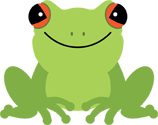 Language:SpanishTitle:Negative/Affirmative Words #2Student:_______________________________________________________Score:________________/points